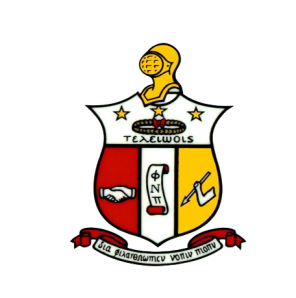 THE 2022 Guide Right Social Action- Community Service Award will be presented at the 2024 National Kappa League Conference.Social action Community Service-------------------------------------------------------------------------Research can be submitted as a typed, (2) page attachment. (Times New Roman; 12 point font size; 1” margins)Social action Community Service-------------------------------------------------------------------------Research can be submitted as a typed, (2) page attachment. (Times New Roman; 12 point font size; 1” margins)Social Action Community Service------------------------------------------------------------------- Social Action Community Service-------------------------------------------------------------------Social action Community Service----------------------------------------------------------------------------------------------------------------------AWARD INSTRUCTIONS & CRITERIADirections: Please follow the outline presented below. The purpose of the competition is to utilize a 4 person high school leadership team to utilize leadership skills, group dynamics and social media for social action/community service.Social Action/Community Service:  Select a charitable organization or a social cause to champion.  The charitable organization should not benefit a Kappa organization or foundation without prior concurrence of the National Guide Right Chairman.Must include letter confirming the results from the receiving organization including name, title and contact information.Raise money or champion a social cause.All work (submission and presentation) must be completed by the Guide Right students.The project should go for no more than 90 days and have occurred between September 1, 2023 and June 1, 2024.Put together a video presentation on the impact of your social action.  Total presentation no longer than 5 minutes. Other items of documentation are encouraged, i.e. newspaper clippings, and all relevant supporting documents.  The application submissions must be electronic.  Submit to the Certification website.Results of Social Action/ fundraising are due in by June 1, 2024.  The award will be presented based on point accumulation in the following categories:Presentation – 30 pointsProject Planning – 20 pointsResults  – 30 pointsResearch Project – 20 pointsTEAM INFORMATIONTEAM INFORMATIONTeam Member #1Team Member #2 Team Member #3Team Member #4Contact Phone NumberSocial Action or Charitable Organization Contact E-mail AddressConcept Demonstrated & ResearchedList Social media used with handle and/or addressesGUIDE RIGHT PROGRAM INFORMATIONGUIDE RIGHT PROGRAM INFORMATIONGuide Right Chapter/ClubGuide Right Advisor (with contact mobile phone & email)Name of Sponsoring ChapterProvinceRESEARCH PROJECT  (section 1)   Background research on the project/cause & statement of need.RESULTS OF SOCIAL ACTION  (section 2)   Description of the results of the social action.  Must include letter confirming the results from the receiving organization including name, title and contact information. Include start date and ending date of projectRAISING AWARENESS (section 3)List social and electronic media utilized.  Include the electronic addresses to each.  Document the number of postings, re-postings, likes, impressions, etc.  Can be submitted as a typed, (1) page attachment. (Times New Roman; 12 point font size; 1” margins)PROJECT PLANNING OVERVIEW (section 4)Describe project planning (actions, plans, steps, project management process used, list the goals and the measurements. Can be submitted as a typed, (1) page attachment. (Times New Roman; 12 point font size; 1” margins)CERTIFICATIONCERTIFICATIONSponsoring ChapterSignatureDatePolemarchKeeper of RecordsGuide Right DirectorTeam Leadership RubricTeam Leadership RubricTeam Leadership RubricTeam Leadership RubricTeam Leadership RubricTeam Leadership RubricCATEGORYINSTRUCTIONSTOTAL POINTSPresentation 1 point penalty for every 30 seconds over 5 minutes.  (max 30 pts)Max 30 ptsProject Planning Overview (section 4)(max 20 pts)0-10pts Description of Project PlanningScore______2 pts for each goal set with measurable outcomes met (max 10pts)Score______Max 20 ptsResults (see section 2 & 3)1pt/$100 raised;  Raising Awareness- 10 maximum pts: 1 pt for each 100 likes. Impressions, re-postings; 1 pt for each medium used (max 5)Max 30 ptsResearch Project(see section 1)(max 20 pts)Max 20pts